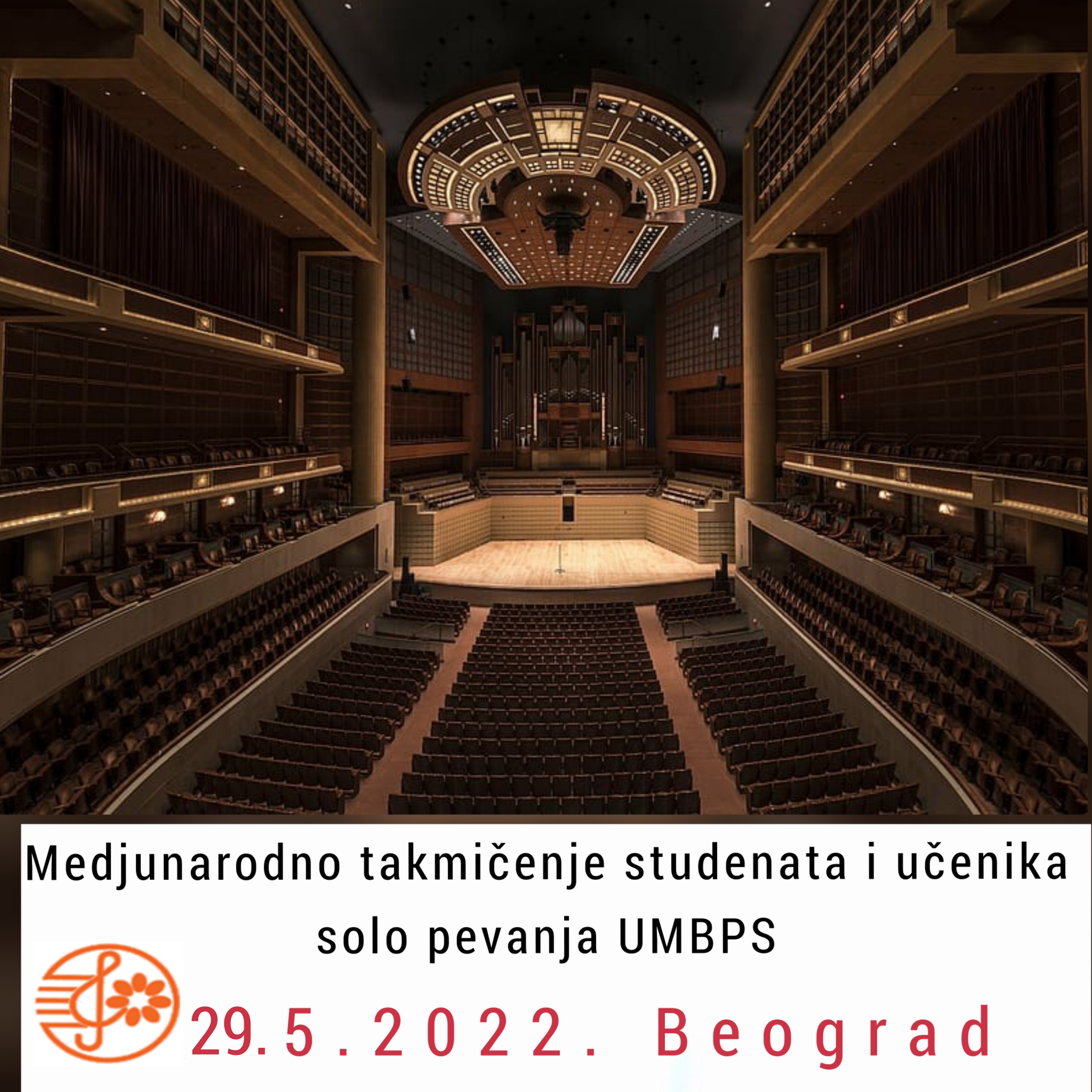  INTERNATIONAL COMPETITION FOR YOUNG OPERA SINGERS UMBPSBELGRADE 28.5.2022APPLICATION FORMDEADLINE 20/05/2022 AFTER THE DATE NOT RECEIVE APPLICATIONSNAME AND SURNAMENAME AND SURNAMENAME AND SURNAMECONTACT ADDRESS (street, number, city, country)CONTACT ADDRESS (street, number, city, country)CONTACT ADDRESS (street, number, city, country)date and place of birthClass OMS, SMSEMAILEMAILEMAILPHONEPIANO ASSISTENTPIANO ASSISTENTI NEED SERVICES OF OFFICIAL PIANO ASSISTENTI NEED SERVICES OF OFFICIAL PIANO ASSISTENTI NEED SERVICES OF OFFICIAL PIANO ASSISTENTYES NO                 
CATEGORYINSTRUMENT:INSTRUMENT:INSTRUMENT:INSTRUMENT:INSTRUMENT:INSTRUMENT:MUSIC INSTITUTION OF THE APPLICANT (NAME, ADDRESS, PHONE, FAX, EMAIL)MUSIC INSTITUTION OF THE APPLICANT (NAME, ADDRESS, PHONE, FAX, EMAIL)MUSIC INSTITUTION OF THE APPLICANT (NAME, ADDRESS, PHONE, FAX, EMAIL)MUSIC INSTITUTION OF THE APPLICANT (NAME, ADDRESS, PHONE, FAX, EMAIL)MUSIC INSTITUTION OF THE APPLICANT (NAME, ADDRESS, PHONE, FAX, EMAIL)MUSIC INSTITUTION OF THE APPLICANT (NAME, ADDRESS, PHONE, FAX, EMAIL)MUSIC INSTITUTION OF THE APPLICANT (NAME, ADDRESS, PHONE, FAX, EMAIL)MUSIC INSTITUTION OF THE APPLICANT (NAME, ADDRESS, PHONE, FAX, EMAIL)MUSIC INSTITUTION OF THE APPLICANT (NAME, ADDRESS, PHONE, FAX, EMAIL)MUSIC INSTITUTION OF THE APPLICANT (NAME, ADDRESS, PHONE, FAX, EMAIL)Program: (COMPOSER, ORIGINAL TITLE, TONALITY, OPUS, NUMBER, MOVEMENT AND DURATION – SEPARATELY FOR EACH STAGE): Program: (COMPOSER, ORIGINAL TITLE, TONALITY, OPUS, NUMBER, MOVEMENT AND DURATION – SEPARATELY FOR EACH STAGE): Program: (COMPOSER, ORIGINAL TITLE, TONALITY, OPUS, NUMBER, MOVEMENT AND DURATION – SEPARATELY FOR EACH STAGE): Program: (COMPOSER, ORIGINAL TITLE, TONALITY, OPUS, NUMBER, MOVEMENT AND DURATION – SEPARATELY FOR EACH STAGE): Program: (COMPOSER, ORIGINAL TITLE, TONALITY, OPUS, NUMBER, MOVEMENT AND DURATION – SEPARATELY FOR EACH STAGE): Program: (COMPOSER, ORIGINAL TITLE, TONALITY, OPUS, NUMBER, MOVEMENT AND DURATION – SEPARATELY FOR EACH STAGE): Program: (COMPOSER, ORIGINAL TITLE, TONALITY, OPUS, NUMBER, MOVEMENT AND DURATION – SEPARATELY FOR EACH STAGE): Program: (COMPOSER, ORIGINAL TITLE, TONALITY, OPUS, NUMBER, MOVEMENT AND DURATION – SEPARATELY FOR EACH STAGE): Program: (COMPOSER, ORIGINAL TITLE, TONALITY, OPUS, NUMBER, MOVEMENT AND DURATION – SEPARATELY FOR EACH STAGE): Program: (COMPOSER, ORIGINAL TITLE, TONALITY, OPUS, NUMBER, MOVEMENT AND DURATION – SEPARATELY FOR EACH STAGE): Program: (COMPOSER, ORIGINAL TITLE, TONALITY, OPUS, NUMBER, MOVEMENT AND DURATION – SEPARATELY FOR EACH STAGE): Program: (COMPOSER, ORIGINAL TITLE, TONALITY, OPUS, NUMBER, MOVEMENT AND DURATION – SEPARATELY FOR EACH STAGE): Program: (COMPOSER, ORIGINAL TITLE, TONALITY, OPUS, NUMBER, MOVEMENT AND DURATION – SEPARATELY FOR EACH STAGE): Program: (COMPOSER, ORIGINAL TITLE, TONALITY, OPUS, NUMBER, MOVEMENT AND DURATION – SEPARATELY FOR EACH STAGE): Program: (COMPOSER, ORIGINAL TITLE, TONALITY, OPUS, NUMBER, MOVEMENT AND DURATION – SEPARATELY FOR EACH STAGE): Klasa –profesor (professor)Klasa –profesor (professor)Klasa –profesor (professor)Klasa –profesor (professor)Klasa –profesor (professor)Klasa –profesor (professor)Klasa –profesor (professor)Telefon, mejl (telephone, email)Telefon, mejl (telephone, email)Telefon, mejl (telephone, email)Telefon, mejl (telephone, email)To submit their verified receipt of payment of the registration fee. Applications should be sent. UMBPS to the address or e-mail, umbps@mts.rs or by mail to the address of the Association of Music and Ballet pedagogues Serbia John Kennedy 7, Belgrade. Applications sent by mail may not be signed.Application forms have to be sent to the following email: umbps@mts.rs until 20/05/2022.The candidates from the foreign countries pay the donation in EUR to the following account: Beneficiary: 
IBAN: RS35160005080002629395 
Beneficiary name: UDRUZENJE MUZICKIH I BALETSKIH PEDAGOGA 
Beneficiary address: Dzona Kenedija street, No 7, 11080 Zemun, Serbia
Bank name: BANCA INTESA AD, BEOGRAD
Bank address: MILENTIJA POPOVICA 7B, BEOGRAD, REPUBLIKA SRBIJA
Bank swift code: DBDBRSBGFor elementary school students fee is 2500 rsdFor high school students and Academy students 3000 rsd
Transfer to be made via an intermediary bank (you can put these under 'special instructions') 
Bank Name: INTESA SANPAOLO SPA, MILANO, ITALY
SWIFT code: BCITITMM To submit their verified receipt of payment of the registration fee. Applications should be sent. UMBPS to the address or e-mail, umbps@mts.rs or by mail to the address of the Association of Music and Ballet pedagogues Serbia John Kennedy 7, Belgrade. Applications sent by mail may not be signed.Application forms have to be sent to the following email: umbps@mts.rs until 20/05/2022.The candidates from the foreign countries pay the donation in EUR to the following account: Beneficiary: 
IBAN: RS35160005080002629395 
Beneficiary name: UDRUZENJE MUZICKIH I BALETSKIH PEDAGOGA 
Beneficiary address: Dzona Kenedija street, No 7, 11080 Zemun, Serbia
Bank name: BANCA INTESA AD, BEOGRAD
Bank address: MILENTIJA POPOVICA 7B, BEOGRAD, REPUBLIKA SRBIJA
Bank swift code: DBDBRSBGFor elementary school students fee is 2500 rsdFor high school students and Academy students 3000 rsd
Transfer to be made via an intermediary bank (you can put these under 'special instructions') 
Bank Name: INTESA SANPAOLO SPA, MILANO, ITALY
SWIFT code: BCITITMM To submit their verified receipt of payment of the registration fee. Applications should be sent. UMBPS to the address or e-mail, umbps@mts.rs or by mail to the address of the Association of Music and Ballet pedagogues Serbia John Kennedy 7, Belgrade. Applications sent by mail may not be signed.Application forms have to be sent to the following email: umbps@mts.rs until 20/05/2022.The candidates from the foreign countries pay the donation in EUR to the following account: Beneficiary: 
IBAN: RS35160005080002629395 
Beneficiary name: UDRUZENJE MUZICKIH I BALETSKIH PEDAGOGA 
Beneficiary address: Dzona Kenedija street, No 7, 11080 Zemun, Serbia
Bank name: BANCA INTESA AD, BEOGRAD
Bank address: MILENTIJA POPOVICA 7B, BEOGRAD, REPUBLIKA SRBIJA
Bank swift code: DBDBRSBGFor elementary school students fee is 2500 rsdFor high school students and Academy students 3000 rsd
Transfer to be made via an intermediary bank (you can put these under 'special instructions') 
Bank Name: INTESA SANPAOLO SPA, MILANO, ITALY
SWIFT code: BCITITMM To submit their verified receipt of payment of the registration fee. Applications should be sent. UMBPS to the address or e-mail, umbps@mts.rs or by mail to the address of the Association of Music and Ballet pedagogues Serbia John Kennedy 7, Belgrade. Applications sent by mail may not be signed.Application forms have to be sent to the following email: umbps@mts.rs until 20/05/2022.The candidates from the foreign countries pay the donation in EUR to the following account: Beneficiary: 
IBAN: RS35160005080002629395 
Beneficiary name: UDRUZENJE MUZICKIH I BALETSKIH PEDAGOGA 
Beneficiary address: Dzona Kenedija street, No 7, 11080 Zemun, Serbia
Bank name: BANCA INTESA AD, BEOGRAD
Bank address: MILENTIJA POPOVICA 7B, BEOGRAD, REPUBLIKA SRBIJA
Bank swift code: DBDBRSBGFor elementary school students fee is 2500 rsdFor high school students and Academy students 3000 rsd
Transfer to be made via an intermediary bank (you can put these under 'special instructions') 
Bank Name: INTESA SANPAOLO SPA, MILANO, ITALY
SWIFT code: BCITITMM To submit their verified receipt of payment of the registration fee. Applications should be sent. UMBPS to the address or e-mail, umbps@mts.rs or by mail to the address of the Association of Music and Ballet pedagogues Serbia John Kennedy 7, Belgrade. Applications sent by mail may not be signed.Application forms have to be sent to the following email: umbps@mts.rs until 20/05/2022.The candidates from the foreign countries pay the donation in EUR to the following account: Beneficiary: 
IBAN: RS35160005080002629395 
Beneficiary name: UDRUZENJE MUZICKIH I BALETSKIH PEDAGOGA 
Beneficiary address: Dzona Kenedija street, No 7, 11080 Zemun, Serbia
Bank name: BANCA INTESA AD, BEOGRAD
Bank address: MILENTIJA POPOVICA 7B, BEOGRAD, REPUBLIKA SRBIJA
Bank swift code: DBDBRSBGFor elementary school students fee is 2500 rsdFor high school students and Academy students 3000 rsd
Transfer to be made via an intermediary bank (you can put these under 'special instructions') 
Bank Name: INTESA SANPAOLO SPA, MILANO, ITALY
SWIFT code: BCITITMM To submit their verified receipt of payment of the registration fee. Applications should be sent. UMBPS to the address or e-mail, umbps@mts.rs or by mail to the address of the Association of Music and Ballet pedagogues Serbia John Kennedy 7, Belgrade. Applications sent by mail may not be signed.Application forms have to be sent to the following email: umbps@mts.rs until 20/05/2022.The candidates from the foreign countries pay the donation in EUR to the following account: Beneficiary: 
IBAN: RS35160005080002629395 
Beneficiary name: UDRUZENJE MUZICKIH I BALETSKIH PEDAGOGA 
Beneficiary address: Dzona Kenedija street, No 7, 11080 Zemun, Serbia
Bank name: BANCA INTESA AD, BEOGRAD
Bank address: MILENTIJA POPOVICA 7B, BEOGRAD, REPUBLIKA SRBIJA
Bank swift code: DBDBRSBGFor elementary school students fee is 2500 rsdFor high school students and Academy students 3000 rsd
Transfer to be made via an intermediary bank (you can put these under 'special instructions') 
Bank Name: INTESA SANPAOLO SPA, MILANO, ITALY
SWIFT code: BCITITMM To submit their verified receipt of payment of the registration fee. Applications should be sent. UMBPS to the address or e-mail, umbps@mts.rs or by mail to the address of the Association of Music and Ballet pedagogues Serbia John Kennedy 7, Belgrade. Applications sent by mail may not be signed.Application forms have to be sent to the following email: umbps@mts.rs until 20/05/2022.The candidates from the foreign countries pay the donation in EUR to the following account: Beneficiary: 
IBAN: RS35160005080002629395 
Beneficiary name: UDRUZENJE MUZICKIH I BALETSKIH PEDAGOGA 
Beneficiary address: Dzona Kenedija street, No 7, 11080 Zemun, Serbia
Bank name: BANCA INTESA AD, BEOGRAD
Bank address: MILENTIJA POPOVICA 7B, BEOGRAD, REPUBLIKA SRBIJA
Bank swift code: DBDBRSBGFor elementary school students fee is 2500 rsdFor high school students and Academy students 3000 rsd
Transfer to be made via an intermediary bank (you can put these under 'special instructions') 
Bank Name: INTESA SANPAOLO SPA, MILANO, ITALY
SWIFT code: BCITITMM To submit their verified receipt of payment of the registration fee. Applications should be sent. UMBPS to the address or e-mail, umbps@mts.rs or by mail to the address of the Association of Music and Ballet pedagogues Serbia John Kennedy 7, Belgrade. Applications sent by mail may not be signed.Application forms have to be sent to the following email: umbps@mts.rs until 20/05/2022.The candidates from the foreign countries pay the donation in EUR to the following account: Beneficiary: 
IBAN: RS35160005080002629395 
Beneficiary name: UDRUZENJE MUZICKIH I BALETSKIH PEDAGOGA 
Beneficiary address: Dzona Kenedija street, No 7, 11080 Zemun, Serbia
Bank name: BANCA INTESA AD, BEOGRAD
Bank address: MILENTIJA POPOVICA 7B, BEOGRAD, REPUBLIKA SRBIJA
Bank swift code: DBDBRSBGFor elementary school students fee is 2500 rsdFor high school students and Academy students 3000 rsd
Transfer to be made via an intermediary bank (you can put these under 'special instructions') 
Bank Name: INTESA SANPAOLO SPA, MILANO, ITALY
SWIFT code: BCITITMM To submit their verified receipt of payment of the registration fee. Applications should be sent. UMBPS to the address or e-mail, umbps@mts.rs or by mail to the address of the Association of Music and Ballet pedagogues Serbia John Kennedy 7, Belgrade. Applications sent by mail may not be signed.Application forms have to be sent to the following email: umbps@mts.rs until 20/05/2022.The candidates from the foreign countries pay the donation in EUR to the following account: Beneficiary: 
IBAN: RS35160005080002629395 
Beneficiary name: UDRUZENJE MUZICKIH I BALETSKIH PEDAGOGA 
Beneficiary address: Dzona Kenedija street, No 7, 11080 Zemun, Serbia
Bank name: BANCA INTESA AD, BEOGRAD
Bank address: MILENTIJA POPOVICA 7B, BEOGRAD, REPUBLIKA SRBIJA
Bank swift code: DBDBRSBGFor elementary school students fee is 2500 rsdFor high school students and Academy students 3000 rsd
Transfer to be made via an intermediary bank (you can put these under 'special instructions') 
Bank Name: INTESA SANPAOLO SPA, MILANO, ITALY
SWIFT code: BCITITMM To submit their verified receipt of payment of the registration fee. Applications should be sent. UMBPS to the address or e-mail, umbps@mts.rs or by mail to the address of the Association of Music and Ballet pedagogues Serbia John Kennedy 7, Belgrade. Applications sent by mail may not be signed.Application forms have to be sent to the following email: umbps@mts.rs until 20/05/2022.The candidates from the foreign countries pay the donation in EUR to the following account: Beneficiary: 
IBAN: RS35160005080002629395 
Beneficiary name: UDRUZENJE MUZICKIH I BALETSKIH PEDAGOGA 
Beneficiary address: Dzona Kenedija street, No 7, 11080 Zemun, Serbia
Bank name: BANCA INTESA AD, BEOGRAD
Bank address: MILENTIJA POPOVICA 7B, BEOGRAD, REPUBLIKA SRBIJA
Bank swift code: DBDBRSBGFor elementary school students fee is 2500 rsdFor high school students and Academy students 3000 rsd
Transfer to be made via an intermediary bank (you can put these under 'special instructions') 
Bank Name: INTESA SANPAOLO SPA, MILANO, ITALY
SWIFT code: BCITITMM To submit their verified receipt of payment of the registration fee. Applications should be sent. UMBPS to the address or e-mail, umbps@mts.rs or by mail to the address of the Association of Music and Ballet pedagogues Serbia John Kennedy 7, Belgrade. Applications sent by mail may not be signed.Application forms have to be sent to the following email: umbps@mts.rs until 20/05/2022.The candidates from the foreign countries pay the donation in EUR to the following account: Beneficiary: 
IBAN: RS35160005080002629395 
Beneficiary name: UDRUZENJE MUZICKIH I BALETSKIH PEDAGOGA 
Beneficiary address: Dzona Kenedija street, No 7, 11080 Zemun, Serbia
Bank name: BANCA INTESA AD, BEOGRAD
Bank address: MILENTIJA POPOVICA 7B, BEOGRAD, REPUBLIKA SRBIJA
Bank swift code: DBDBRSBGFor elementary school students fee is 2500 rsdFor high school students and Academy students 3000 rsd
Transfer to be made via an intermediary bank (you can put these under 'special instructions') 
Bank Name: INTESA SANPAOLO SPA, MILANO, ITALY
SWIFT code: BCITITMM To submit their verified receipt of payment of the registration fee. Applications should be sent. UMBPS to the address or e-mail, umbps@mts.rs or by mail to the address of the Association of Music and Ballet pedagogues Serbia John Kennedy 7, Belgrade. Applications sent by mail may not be signed.Application forms have to be sent to the following email: umbps@mts.rs until 20/05/2022.The candidates from the foreign countries pay the donation in EUR to the following account: Beneficiary: 
IBAN: RS35160005080002629395 
Beneficiary name: UDRUZENJE MUZICKIH I BALETSKIH PEDAGOGA 
Beneficiary address: Dzona Kenedija street, No 7, 11080 Zemun, Serbia
Bank name: BANCA INTESA AD, BEOGRAD
Bank address: MILENTIJA POPOVICA 7B, BEOGRAD, REPUBLIKA SRBIJA
Bank swift code: DBDBRSBGFor elementary school students fee is 2500 rsdFor high school students and Academy students 3000 rsd
Transfer to be made via an intermediary bank (you can put these under 'special instructions') 
Bank Name: INTESA SANPAOLO SPA, MILANO, ITALY
SWIFT code: BCITITMM To submit their verified receipt of payment of the registration fee. Applications should be sent. UMBPS to the address or e-mail, umbps@mts.rs or by mail to the address of the Association of Music and Ballet pedagogues Serbia John Kennedy 7, Belgrade. Applications sent by mail may not be signed.Application forms have to be sent to the following email: umbps@mts.rs until 20/05/2022.The candidates from the foreign countries pay the donation in EUR to the following account: Beneficiary: 
IBAN: RS35160005080002629395 
Beneficiary name: UDRUZENJE MUZICKIH I BALETSKIH PEDAGOGA 
Beneficiary address: Dzona Kenedija street, No 7, 11080 Zemun, Serbia
Bank name: BANCA INTESA AD, BEOGRAD
Bank address: MILENTIJA POPOVICA 7B, BEOGRAD, REPUBLIKA SRBIJA
Bank swift code: DBDBRSBGFor elementary school students fee is 2500 rsdFor high school students and Academy students 3000 rsd
Transfer to be made via an intermediary bank (you can put these under 'special instructions') 
Bank Name: INTESA SANPAOLO SPA, MILANO, ITALY
SWIFT code: BCITITMM To submit their verified receipt of payment of the registration fee. Applications should be sent. UMBPS to the address or e-mail, umbps@mts.rs or by mail to the address of the Association of Music and Ballet pedagogues Serbia John Kennedy 7, Belgrade. Applications sent by mail may not be signed.Application forms have to be sent to the following email: umbps@mts.rs until 20/05/2022.The candidates from the foreign countries pay the donation in EUR to the following account: Beneficiary: 
IBAN: RS35160005080002629395 
Beneficiary name: UDRUZENJE MUZICKIH I BALETSKIH PEDAGOGA 
Beneficiary address: Dzona Kenedija street, No 7, 11080 Zemun, Serbia
Bank name: BANCA INTESA AD, BEOGRAD
Bank address: MILENTIJA POPOVICA 7B, BEOGRAD, REPUBLIKA SRBIJA
Bank swift code: DBDBRSBGFor elementary school students fee is 2500 rsdFor high school students and Academy students 3000 rsd
Transfer to be made via an intermediary bank (you can put these under 'special instructions') 
Bank Name: INTESA SANPAOLO SPA, MILANO, ITALY
SWIFT code: BCITITMM To submit their verified receipt of payment of the registration fee. Applications should be sent. UMBPS to the address or e-mail, umbps@mts.rs or by mail to the address of the Association of Music and Ballet pedagogues Serbia John Kennedy 7, Belgrade. Applications sent by mail may not be signed.Application forms have to be sent to the following email: umbps@mts.rs until 20/05/2022.The candidates from the foreign countries pay the donation in EUR to the following account: Beneficiary: 
IBAN: RS35160005080002629395 
Beneficiary name: UDRUZENJE MUZICKIH I BALETSKIH PEDAGOGA 
Beneficiary address: Dzona Kenedija street, No 7, 11080 Zemun, Serbia
Bank name: BANCA INTESA AD, BEOGRAD
Bank address: MILENTIJA POPOVICA 7B, BEOGRAD, REPUBLIKA SRBIJA
Bank swift code: DBDBRSBGFor elementary school students fee is 2500 rsdFor high school students and Academy students 3000 rsd
Transfer to be made via an intermediary bank (you can put these under 'special instructions') 
Bank Name: INTESA SANPAOLO SPA, MILANO, ITALY
SWIFT code: BCITITMM 